Please give us some information so we can best support you:-OFFICE USE ONLY:Form Modified 22nd February 2021.                                                              Please Email or Post to Families4FamiliesMembers Registration Form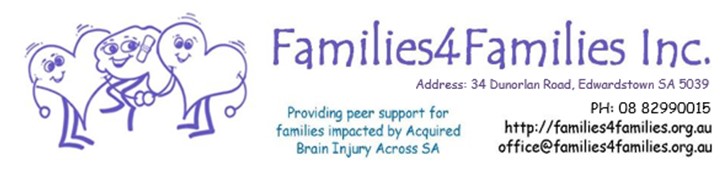 Title(Mr/Mrs/Ms/Miss)Christian NameSurnameSurnameGenderPreferred NameDate of BirthDate of BirthResidential AddressPostal Address Mobile PhoneHome PhoneHome PhoneEmail AddressEMERGENCY CONTACTNameMobile PhoneMobile PhoneSupport Worker InfoNamePhone NumberPhone NumberDate form completedWhere did you find out about Families4Families fromWhere did you find out about Families4Families fromWhere did you find out about Families4Families fromWhere did you find out about Families4Families fromI Have an ABISomeone in my Family has an ABI (Relationship)When did ABI Occur (year)How did ABI occur (accident, stroke, brain cancer other)?Cultural Information - Do you identify as Indigenous Australian?Do you identify as Indigenous Australian?Do you speak a language other than English at home?If YES, specify langueDo you need an Interpreter?What supports or services do you currently access (if any) for example support worker from Disability Services, Carers SA, Birch programme, NDIS?What supports or services do you currently access (if any) for example support worker from Disability Services, Carers SA, Birch programme, NDIS?What supports or services do you currently access (if any) for example support worker from Disability Services, Carers SA, Birch programme, NDIS?What supports or services do you currently access (if any) for example support worker from Disability Services, Carers SA, Birch programme, NDIS?Please note any other family member information you think is relevant.Please note any other family member information you think is relevant.Please note any other family member information you think is relevant.Please note any other family member information you think is relevant.Form Received on DateDated added to Data BaseHas Membership Manager been notified (Date)Has Social Media Volunteer been notified (Date)Set Up to receive NewletterLSG which member may attendNotes -